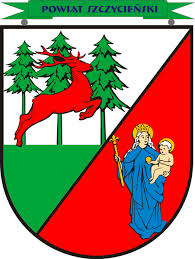 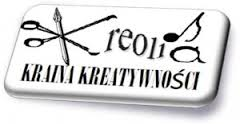 ODEZWA – ZAPROSZENIEdo ORGANIZACJI POZARZĄDOWYCH POWIATU SZCZYCIEŃSKIEGO2 grudnia 2016 O GODZ. 14.30 na terenie Portu Lotniczego Olsztyn - Mazury w Szymanach ROZPOCZNĄ SIĘ TARGI  ORGANIZACJI POZARZĄDOWYCH POWIATU SZCZYCIEŃSKIEGOBĘDĄCE NIECODZIENNĄ OKAZJA DO INTEGRACJI i  ZAPREZENTOWANIA DZIAŁAŃIII SEKTORA NASZEGO POWIATU.  W TRAKCIE TARGÓW: -  ODBĘDĄ SIĘ SPOTKANIA Z  PRZEDSTAWICIELAMI SAMORZĄDÓW I ZAPROSZONYMI EKSPERTAMI -   POWSTANĄ STOISKA PREZENTACYJNE- NA SCENIE  BĘDZIE MOŻNA ZOBACZYĆ  WYSTĘPY ARTYSTYCZNE PRZEDSTAWICIELI POSZCZEGÓLNYCH ORGANIZACJIPROSIMY O ZGŁASZANIE CHĘCI UDZIAŁU W WYDARZENIU poprzez wypełnienie formularza zgłoszeniowego stanowiącego załącznik do ODEZWY i  przesłanie go na adres: Fundacja na Rzecz Wspierania Rozwoju  Kreatywności oraz Rozwoju Twórczości Dzieci, Młodzieży i Dorosłych Kreolia-Kraina Kreatywności, Jerutki 81, 12-140 Świętajno lub na adres mailowy: kreolia@wp.pllub osobiście w Biurze Fundacji Kreolia-Kraina Kreatywności ul. Solidarności 6, 12-100 Szczytno kontakt telefoniczny: Joanna Gawryszewska 604 801 551do dnia 29 listopada 2016 roku.ZAPRASZAMY DO UDZIAŁU W ŚWIĘCIE III SEKTORA POWIATU SZCZYCIEŃSKIEGO Bezpośrednio po Targach odbędzie się I Gala Konkursu „Społecznie zaangażowani”  ZADANIE OTRZYMAŁO WSPARCIE FINANSOWE POWIATU SZCZYCIEŃSKIEGOImpreza objęta  patronatem Rady Organizacji Pozarządowych Powiatu Szczycieńskiego 